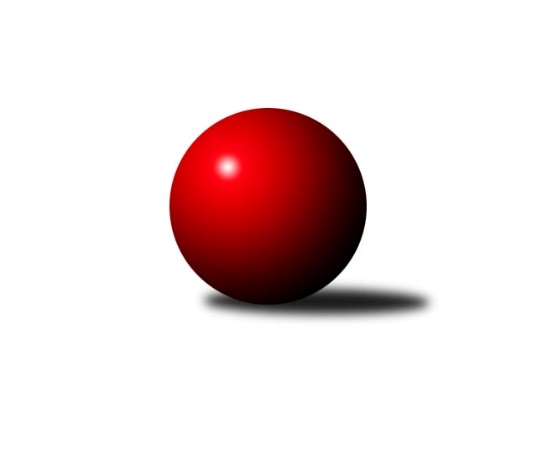 Č.6Ročník 2022/2023	26.10.2022Nejlepšího výkonu v tomto kole: 2587 dosáhlo družstvo: České Meziříčí BVýchodočeská soutěž skupina A 2022/2023Výsledky 6. kolaSouhrnný přehled výsledků:Nová Paka C	- Rokytnice C	10:6	2422:2346		26.10.České Meziříčí B	- Dobruška B	12:4	2587:2464		26.10.Tabulka družstev:	1.	Červený Kostelec C	4	3	1	0	44 : 20 	 	 2449	7	2.	Dobruška B	5	2	1	2	44 : 36 	 	 2393	5	3.	České Meziříčí B	4	2	0	2	34 : 30 	 	 2422	4	4.	Rokytnice C	5	2	0	3	32 : 48 	 	 2353	4	5.	Nová Paka C	4	1	0	3	22 : 42 	 	 2263	2Podrobné výsledky kola:	 Nová Paka C	2422	10:6	2346	Rokytnice C	Daniel Válek	 	 207 	 214 		421 	 0:2 	 433 	 	210 	 223		Radek Novák	Jana Vydrová	 	 187 	 187 		374 	 2:0 	 373 	 	190 	 183		Zuzana Tulková	Eva Šurdová	 	 190 	 194 		384 	 0:2 	 391 	 	201 	 190		Eva Novotná	Jaroslav Weihrauch	 	 197 	 218 		415 	 0:2 	 422 	 	206 	 216		Jaroslav Vízek	Bohuslav Bajer	 	 182 	 224 		406 	 2:0 	 329 	 	160 	 169		Milan Vaškovič	Jaroslav Gottstein	 	 215 	 207 		422 	 2:0 	 398 	 	214 	 184		Jan Řebíčekrozhodčí: Jaroslav WeihrauchNejlepší výkon utkání: 433 - Radek Novák	 České Meziříčí B	2587	12:4	2464	Dobruška B	Michal Horáček	 	 220 	 209 		429 	 2:0 	 411 	 	207 	 204		Milan Hašek	David Štěpán	 	 231 	 224 		455 	 2:0 	 406 	 	195 	 211		Vladimír Gütler	Jaroslav Pumr	 	 213 	 225 		438 	 2:0 	 380 	 	197 	 183		Josef Petera	Petr Brouček	 	 195 	 210 		405 	 0:2 	 428 	 	220 	 208		Marie Frydrychová	Jindřich Brouček	 	 215 	 205 		420 	 0:2 	 426 	 	187 	 239		Jiří Slavík	Milan Vošvrda	 	 218 	 222 		440 	 2:0 	 413 	 	209 	 204		Petr Havlíkrozhodčí: Michal HoráčekNejlepší výkon utkání: 455 - David ŠtěpánPořadí jednotlivců:	jméno hráče	družstvo	celkem	plné	dorážka	chyby	poměr kuž.	Maximum	1.	František Adamů  st.	Červený Kostelec C	449.33	288.8	160.5	2.5	3/3	(465)	2.	Jiří Slavík 	Dobruška B	447.50	305.5	142.0	2.8	4/4	(459)	3.	Petr Brouček 	České Meziříčí B	424.83	289.3	135.5	6.7	3/3	(442)	4.	Jindřich Kašpar 	Červený Kostelec C	422.83	290.7	132.2	4.5	3/3	(435)	5.	David Štěpán 	České Meziříčí B	422.83	302.5	120.3	5.5	3/3	(456)	6.	Jaroslav Pumr 	České Meziříčí B	422.67	290.5	132.2	7.3	3/3	(438)	7.	Marie Frydrychová 	Dobruška B	409.63	284.3	125.4	8.6	4/4	(443)	8.	Milan Vošvrda 	České Meziříčí B	406.50	294.8	111.7	13.0	3/3	(440)	9.	Daniel Válek 	Nová Paka C	404.33	287.0	117.3	11.8	2/2	(421)	10.	Jaroslav Gottstein 	Nová Paka C	403.50	289.0	114.5	16.5	2/2	(422)	11.	Vladimír Vodička 	Červený Kostelec C	401.83	279.0	122.8	9.7	3/3	(421)	12.	Milan Hašek 	Dobruška B	398.63	278.8	119.9	10.8	4/4	(457)	13.	Eva Novotná 	Rokytnice C	398.33	283.7	114.7	11.3	3/4	(407)	14.	Jaroslav Vízek 	Rokytnice C	397.63	295.4	102.3	12.6	4/4	(422)	15.	Jan Řebíček 	Rokytnice C	397.00	281.0	116.0	10.5	3/4	(411)	16.	Bohuslav Bajer 	Nová Paka C	394.50	282.8	111.8	11.5	2/2	(406)	17.	Zuzana Tulková 	Rokytnice C	393.25	282.1	111.1	11.1	4/4	(433)	18.	Pavel Janko 	Červený Kostelec C	391.50	277.3	114.2	13.8	3/3	(416)	19.	Antonín Škoda 	Červený Kostelec C	389.83	272.7	117.2	7.7	3/3	(418)	20.	Zdeněk Kejzlar 	Červený Kostelec C	389.33	275.7	113.7	10.3	3/3	(398)	21.	Jiří Frinta 	Dobruška B	385.33	282.0	103.3	9.7	3/4	(408)	22.	Michal Horáček 	České Meziříčí B	384.75	284.0	100.8	14.8	2/3	(429)	23.	Eva Šurdová 	Nová Paka C	383.67	275.7	108.0	9.8	2/2	(389)	24.	Jindřich Brouček 	České Meziříčí B	381.00	274.8	106.2	12.3	3/3	(426)	25.	Josef Petera 	Dobruška B	367.75	265.8	102.0	15.3	4/4	(380)	26.	Milan Vaškovič 	Rokytnice C	357.67	266.0	91.7	17.0	3/4	(387)	27.	Jana Vydrová 	Nová Paka C	341.00	249.5	91.5	13.8	2/2	(374)	28.	Tomáš Frinta 	Dobruška B	337.67	250.3	87.3	18.7	3/4	(341)		Radek Novák 	Rokytnice C	434.75	299.0	135.8	5.8	2/4	(439)		Filip Ladnar 	Červený Kostelec C	424.00	282.0	142.0	5.0	1/3	(424)		Petr Havlík 	Dobruška B	424.00	295.3	128.8	8.0	2/4	(457)		Vladimír Gütler 	Dobruška B	420.00	294.0	126.0	6.0	2/4	(442)		Jaroslav Weihrauch 	Nová Paka C	415.00	276.0	139.0	10.0	1/2	(415)		Zdeněk Novotný  nejst.	Rokytnice C	413.50	288.5	125.0	8.0	2/4	(423)		Vladimír Škoda 	Rokytnice C	386.00	289.0	97.0	13.0	2/4	(398)		Jan Lutz 	Rokytnice C	385.00	286.0	99.0	11.0	1/4	(385)		Jakub Soviar 	Nová Paka C	384.00	267.0	117.0	9.0	1/2	(384)		Jan Soviar 	Nová Paka C	366.00	244.0	122.0	15.0	1/2	(366)		Miloš Janoušek 	Rokytnice C	336.50	249.0	87.5	17.5	2/4	(340)		Milan Brouček 	České Meziříčí B	323.00	236.0	87.0	26.0	1/3	(323)		Lucie Tomčo 	Nová Paka C	315.50	228.5	87.0	17.5	1/2	(316)Sportovně technické informace:Starty náhradníků:registrační číslo	jméno a příjmení 	datum startu 	družstvo	číslo startu
Hráči dopsaní na soupisku:registrační číslo	jméno a příjmení 	datum startu 	družstvo	Program dalšího kola:7. kolo3.11.2022	čt	17:00	Rokytnice C - Červený Kostelec C	4.11.2022	pá	17:00	Dobruška B - Nová Paka C	Nejlepší šestka kola - absolutněNejlepší šestka kola - absolutněNejlepší šestka kola - absolutněNejlepší šestka kola - absolutněNejlepší šestka kola - dle průměru kuželenNejlepší šestka kola - dle průměru kuželenNejlepší šestka kola - dle průměru kuželenNejlepší šestka kola - dle průměru kuželenNejlepší šestka kola - dle průměru kuželenPočetJménoNázev týmuVýkonPočetJménoNázev týmuPrůměr (%)Výkon4xDavid ŠtěpánČ. Meziříčí B4553xRadek NovákRokytnice C111.234331xMilan VošvrdaČ. Meziříčí B4404xDavid ŠtěpánČ. Meziříčí B109.524552xJaroslav PumrČ. Meziříčí B4381xJaroslav VízekRokytnice C108.414223xRadek NovákRokytnice C4332xJaroslav GottsteinN. Paka C108.414221xMichal HoráčekČ. Meziříčí B4292xDaniel VálekN. Paka C108.154212xMarie FrydrychováDobruška B4281xJaroslav WeihrauchN. Paka C106.61415